Угљеник- својства и  применаСва једнињења живог света садрже угљеник. Добро познавање угљеника и његових својстава нам је јако важно за разумевање органске хемије, тако да смо на часу утврђивања наставне јединице„Угљеник- својства и примена ``допунили знање о угљенику , и то на забаван начин.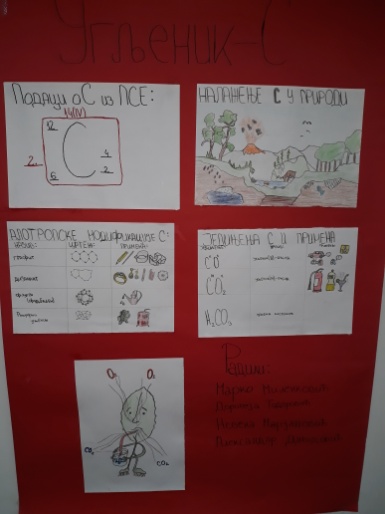 